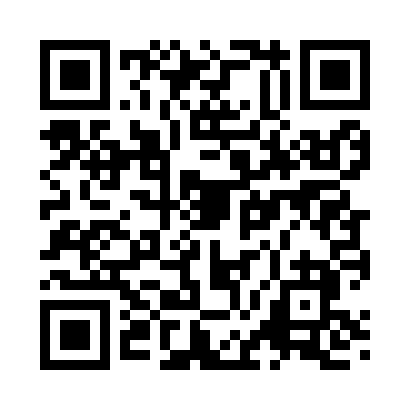 Prayer times for Farragut, Iowa, USAMon 1 Jul 2024 - Wed 31 Jul 2024High Latitude Method: Angle Based RulePrayer Calculation Method: Islamic Society of North AmericaAsar Calculation Method: ShafiPrayer times provided by https://www.salahtimes.comDateDayFajrSunriseDhuhrAsrMaghribIsha1Mon4:165:551:265:268:5710:362Tue4:175:551:265:268:5710:353Wed4:175:561:265:268:5710:354Thu4:185:561:275:268:5610:355Fri4:195:571:275:268:5610:346Sat4:205:581:275:268:5610:337Sun4:215:581:275:268:5510:338Mon4:225:591:275:268:5510:329Tue4:236:001:275:278:5510:3210Wed4:246:001:275:278:5410:3111Thu4:256:011:285:278:5410:3012Fri4:266:021:285:278:5310:2913Sat4:276:031:285:268:5310:2814Sun4:286:031:285:268:5210:2715Mon4:296:041:285:268:5210:2616Tue4:306:051:285:268:5110:2617Wed4:316:061:285:268:5010:2418Thu4:326:071:285:268:5010:2319Fri4:346:071:285:268:4910:2220Sat4:356:081:285:268:4810:2121Sun4:366:091:285:268:4710:2022Mon4:376:101:285:258:4610:1923Tue4:396:111:285:258:4610:1824Wed4:406:121:285:258:4510:1625Thu4:416:131:285:258:4410:1526Fri4:436:141:285:258:4310:1427Sat4:446:151:285:248:4210:1228Sun4:456:151:285:248:4110:1129Mon4:466:161:285:248:4010:1030Tue4:486:171:285:238:3910:0831Wed4:496:181:285:238:3810:07